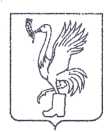 СОВЕТ ДЕПУТАТОВТАЛДОМСКОГО ГОРОДСКОГО ОКРУГА МОСКОВСКОЙ ОБЛАСТИ141900, г. Талдом, пл. К. Маркса, 12                                                          тел. 8-(49620)-6-35-61; т/ф 8-(49620)-3-33-29 Р Е Ш Е Н И Еот __29 сентября____  2022 г.                                                          №  71┌                                                              ┐О согласовании передачи помещений в безвозмездное пользование отделу МКУ «Талдомский МФЦ»В соответствии с Федеральным законом от 6 октября 2003 года № 131-ФЗ «Об общих принципах организации местного самоуправления в Российской Федерации», руководствуясь ст. 47 Устава Талдомского городского округа Московской области зарегистрированного в Управлении Министерства юстиции Российской Федерации по Московской области 24.12.2018 года № RU 503650002018001, рассмотрев обращение главы Талдомского городского округа Московской области № 2655 от 09.09.2022 года, Совет депутатов Талдомского городского округа Московской областиРЕШИЛ:Согласовать передачу помещений в безвозмездное пользование, для размещения ТОСП МКУ «Талдомский МФЦ» сроком на 5 (пять) лет с 01.09.2022 по 01.09.2027 гг., расположенных по адресу: - МО, Талдомский г.о., п. Запрудня, ул. Ленина, д. 18 – 72 кв.м.;- МО, Талдомский г.о., с. Темпы, ул. Шоссейная, д.6 – 11,9 кв.м.;- МО, Талдомский г.о., п. Северный, ул. Калинина, д.5 – 14 кв.м.;- МО, Талдомский г.о., п. Вербилки, ул. Забырина, д.4 - 23,5 кв.м.2. Контроль исполнения настоящего решения возложить на председателя Совета депутатов Талдомского городского округа  Московской области М.И. Аникеева.Председатель Совета депутатовТалдомского городского округа	     М.И. АникеевГлава Талдомского городского округа                                                                                               Ю.В. Крупенин